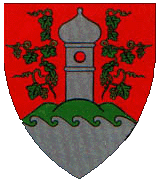 Alsóörsi Közös Önkormányzati Hivatal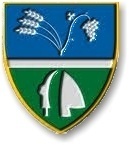 8226 Alsóörs, Endrődi S. u. 49.Tel., fax : (87)447-192E-mail: hivatal@alsoors.huKRID: 706187753A kereskedő és a kereskedelmi tevékenység adataiA kereskedő neve, címe, illetve székhelye: Név: ……………………………………………………………………………………………………………Levelezési cím: …………………………………………………………………………………………..….Székhelye: ……………………………………………………………………………………………………Telefonszám: ………………………………………………………………………………………..……...E-mail cím:……………………………………………………………………………………………..……A kereskedő cégjegyzék száma/ az egyéni vállalkozó nyilvántartási száma/ illetve a kistermelő regisztrációs száma: …………………………….………………………………….……...A kereskedő statisztikai száma: …………………………………………………………………….….A kereskedő adószáma: ……………………………………………………………………………….…A kereskedelmi tevékenység helye szerinti bontásban a folytatni kívánt kereskedelmi tevékenység formája a Kertv. 3. § (4) bekezdése szerint: (karikázza be a megfelelőt/megfelelőket!)üzletben folytatott kereskedelmi tevékenység;mozgóbolt útján folytatott kereskedelmi tevékenység;bevásárlóközpontban folytatott kereskedelmi tevékenység;vásáron vagy piacon folytatott kereskedelmi tevékenység;közterületi értékesítés;közvetlen értékesítés;üzleten kívüli kereskedelem;csomagküldő kereskedelem;automatából történő értékesítés.Az egyes kereskedelmi formák és helyek szerinti bontásban a folytatni kívánt kereskedelmi tevékenység jellege: (karikázza be a megfelelőt/megfelelőket!)Kiskereskedelem (Kertv. 2. § 13. pont), megjelölve a vendéglátást (Kertv. 2. § 30. pont), amennyiben ilyen tevékenységet folytat; („Kiskereskedelmi tevékenység: üzletszerű gazdasági tevékenység keretében termékek forgalmazása, vagyoni értékű jog értékesítése és az ezzel közvetlenül összefüggő szolgáltatások nyújtása a végső felhasználó részére, ideértve a vendéglátást is.Melegkonyhás vendéglátás (Vendéglátás: kész- vagy helyben készített ételek, italok jellemzően helyben fogyasztás céljából történő forgalmazása, ideértve az azzal összefüggő szórakoztató és egyéb szolgáltató tevékenységet is.” Melegkonyhás vendéglátóhely: meleg-és hideg ételeket, cukrászati készítményeket, sütő-és édesipari termékeket, kávét, szeszesital és szeszmentes italokat forgalmazó üzlet, ahol az ételeket meghatározóan a helyszínen készítik el.)Nem melegkonyhás vendéglátásNagykereskedelem (Kertv. 2. §. 18. pont);(„Nagykereskedelmi tevékenység: üzletszerű gazdasági tevékenység keretében termékek átalakítás (feldolgozás) nélküli továbbforgalmazása és az ezzel közvetlenül összefüggő raktározási, szállítási és egyéb kapcsolódó szolgáltatások nyújtása kereskedő, feldolgozó részére, ideértve a nagybani piaci tevékenységet, valamint a felvásárló tevékenységet is;”)Kereskedelmi ügynöki tevékenység (Kertv. 2. §. 10. pont);(„Kereskedelmi ügynöki tevékenység: olyan tevékenység, amelynek keretében a kereskedő más javára termékek, szolgáltatások eladására vagy vételére tárgyalásokat folytat, és azokra megbízás alapján szerződést köt.”)A folytatni kívánt kereskedelmi tevékenység helye az alábbiak szerint:A kereskedelmi tevékenység címe: (több helyszín esetében címek):…………………………………………………………………………………………………………..……………………………………………………………………………………………………………..…Mozgóbolt esetében a működési terület és az útvonal jegyzéke:…………………………………………………………………………………………………………..……………………………………………………………………………………………………………..…Üzleten kívüli kereskedés és csomagküldő kereskedelem esetében a működési terület jegyzéke, a működési területével érintett települések, vagy – ha a tevékenység egy egész megyére vagy az ország egészére kiterjed – a megye, illetve az országos jelleg megjelölése: ……..……………………………………………………………………………………………………..………………………………………………………………………………………………………………..…A közlekedési eszközön folytatott értékesítés esetén annak a közlekedési eszköznek a megjelölése (a jármű azonosítására használt jelzés feltüntetésével), amelyen kereskedelmi tevékenységet kívánnak folytatni:…………………………………………………………………………………………………………..……………………………………………………………………………………………………………..…Üzleten kívüli kereskedelem esetén a termék forgalmazása céljából szervezett utazás vagy tartott rendezvény helyének és időpontjának, illetve a szervezett utazás keretében tartott rendezvény esetén az utazás indulási és célhelyének, valamint az utazás időpontjának megjelölése:…………………………………………………………………………………………………………..…5. 	Amennyiben a kereskedelmi tevékenység üzletben történik, az üzlet napi/heti nyitvatartási ideje:Hétfő: 		Kedd: 			Szerda: 		Csütörtök:    		Péntek: 		Szombat: 		Vasárnap: A nyitvatartási idő (jelölje be a megfelelőt!) állandó jellegű (az év minden napján azonos) ideiglenes jellegű, ez esetben az üzemelés időtartama:……………………………………….Az üzlethelyiség (tulajdoni lap szerinti) tulajdonosa: ……………………………………………….	……………………………………………………………………………………………………………	címe: ………………………………………………………………………………………..…………..	Az üzlet címe, helyrajzi száma: ………………………………………………………………….…..	 ………………………………………………………………………………………………………….…Az üzlet használatának jogcíme (tulajdonos, bérleti szerződés, szívességi használó, stb.).  …………………………………………………………………………………………………………..Az üzlet elnevezése (fantázianeve): …………………….………………………………………….Az üzlet alapterülete (m2): ……………………………………………Vendéglátó üzlet esetén az üzlet befogadóképessége (fő): …………...A Vásárlók Könyve nyomtatvány azonosító adatai és használatba vételének időpontja: Sorszám: …………..………….. -tól, ………………………..-ig.Használatba vétel időpontja: …… év …………….. hó …… nap.Napi fogyasztási cikket értékesítő üzlet esetén:- árusítótér nettó alapterülete (m2): …………………………………………………………….….- az üzlethez létesített gépjármű-várakozóhelyek száma: ……………………………….……..- gépjármű-várakozóhelyek telekhatártól mért távolsága és elhelyezése (saját    telken vagy más telken parkolóban, parkolóházban vagy közterületek    közlekedésre szánt területe egy részén, illetve a közforgalom céljára átadott    magánút egy részén) ……………………………………………………………………………   ……………………………………………………………………………………………….……..7. Az egyes kereskedelmi formák és helyek szerinti bontásban a forgalmazni kívánt termékek megnevezése és sorszáma a 6. melléklet alapján: 1. Élelmiszer1.1. Meleg-, hideg étel,1.2. Kávéital, alkoholmentes- és szeszes ital,1.3. Csomagolt kávé, dobozos, illetve palackozott alkoholmentes- és szeszes        ital,1.4. Cukrászati készítmény, édesipari termék,1.5. Hús-és hentesáru,1.6. Hal,1.7. Zöldség- és gyümölcs,1.8. Kenyér- és pékáru, sütőipari termék,1.9. Édességáru (csokoládé, desszert, nápolyi, cukorkaáru, előrecsomagolt fagylalt és jégkrém stb.), 1.10. Tej, tejtermék (vaj, sajt, túró, savanyított tejtermék stb.),1.11. Egyéb élelmiszer (tojás, étolaj, margarin és zsír, olajos és egyéb magvak, cukor, só, száraztészta, kávé, tea, fűszer, ecet, méz, bébiétel stb.),1.12. Közérzetjavító és étrend-kiegészítő termék (gyógynövény, biotermék, testépítő szer stb.);2. Dohányterméket kiegészítő termék;3. Textil (szövet, ruházati méteráru, háztartási textiltermék, lakástextília, ágynemű, asztalterítő, törölköző, kötőfonal, hímzéshez, valamint takaró és szőnyeg készítéséhez szükséges alapanyag, rövidáru, tű, varrócérna, gomb stb.);4. Ruházat (gyermek, női, férfi ruházati cikk, bőrruházat és szőrmeáru, ruházati kiegészítő);5. Babatermék (csecsemő- és kisgyermek-ruházati cikk, babakocsi, babaülés, babaágy, babaápolási cikk stb.);6. Lábbeli- és bőráru;7. Bútor, lakberendezés, háztartási felszerelés, világítástechnikai cikk;8. Hangszer;9. Villamos háztartási készülék és villamossági cikk;10. Audió- és videóberendezés;11. Audiovizuális termék (zenei- és videó felvétel, CD, DVD stb.);12. Telekommunikációs cikk;13. Festék, lakk;14. Vasáru, barkács, és építési anyag;15. Szaniteráru;16. Könyv;17. Újság, napilap, folyóirat, periodikus kiadvány;18. Papír- és írószer, művészellátó cikk (vászon, állvány stb.);19. Számítógépes hardver- és szoftver termék;20. Illatszer, drogéria;21. Háztartási tisztítószer, vegyi áru;22. Gépjármű- és motorkerékpár-üzemanyag, motorbenzin, gázolaj, autógáz, gépjármű-kenőanyag, -hűtőanyag és adalékanyag;23. Háztartási tüzelőanyag;24. Palackos gáz;25. Óra- és ékszer;26. Sportszer, sporteszköz (horgászfelszerelés, kempingcikk, csónak, kerékpár és alkatrész, tartozék, lovas felszerelés, kiegészítők stb.);27. Játékáru;28. Közérzettel kapcsolatos nem élelmiszer termék (vérnyomásmérő, hallókészülék, ortopéd cipő, mankó stb.);29. Tapéta, padlóburkoló, szőnyeg, függöny;30. Virág és kertészeti cikk;31. Kedvtelésből tartott állat;32. Állateledel, takarmány;33. Állatgyógyászati termék;34. Szexuális termék;35. Fegyver és lőszer,36. Pirotechnikai termék;37. Mezőgazdasági, méhészeti és borászati cikk, növényvédő szer, termésnövelő anyag, a tevékenységhez szükséges eszköz, kisgép (pincegazdasági felszerelés, vetőmag, tápszer, kötözőfonal, zsineg stb.);38. Fotócikk;39. Optikai cikk;40. Kegytárgy, kegyszer, egyházi cikk;41. Temetkezési kellék;42. Díszműáru, műalkotás, népművészeti és iparművészeti áru;43. Emlék- és ajándéktárgy;44. Numizmatikai termék;45. Kreatív-hobbi és dekorációs termék;46. Használtcikk (használt könyv, ruházati cikk, sportszer, bútor, egyéb használtcikk, régiség);47. Személygépjármű;48. Egyéb gépjármű (tehergépjármű, lakókocsi, 3,5 tonnánál nehezebb jármű);49. Személygépjármű és egyéb gépjármű-alkatrész és -tartozék;50. Motorkerékpár, motorkerékpár-alkatrész és -tartozék;51. Mezőgazdasági nyersanyag, termék (gabona, nyersbőr, toll stb.);52. Mezőgazdasági ipari gép, berendezés;53. Irodagép, -berendezés, irodabútor;54. Speciális gép, berendezés (ipari robot, emelőgép, mérőberendezés, professzionális elektromos gép, berendezés, hajó, repülőgép stb.);55. Ipari vegyi áru;56. Egyéb termelési célú alapanyag termék (műanyag-alapanyag, nyersgumi, ipari textilszál, textilipari rostanyag, kartonpapír, drágakő);57. Nem veszélyes, újrahasznosítható hulladék termék;58. Zálogház által, a tevékenysége keretén belül felvett és ki nem váltott zálogtárgy;59. Egyéb (jelölje meg): ……………………………………………………………………………………………………..…….     	 illetve ebből:      Jövedéki termékek a Jövedéki törvény 3. § (2) bekezdése szerinti termékek: Ásványolaj						Alkoholtermék		Sör		BorPezsgőKöztes alkoholtermék	a Jöt. 3. § (29 bekezdése szerinti termékeket nem forgalmazok	8. 	A kereskedő nyilatkozata kereskedelmi formák és helyek szerinti bontásban arról, hogy: Kíván-e szeszesital-kimérést folytatni:	 	igen / nem Kíván-e zeneszolgáltatás nyújtani: 		igen / nemKíván-e műsoros előadás, tánc rendezni: 	igen / nemKíván-e szerencsejáték szervezéséről szóló 1991. évi XXXIV. törvényben foglaltak alapján szerencsejátéknak nem minősülő szórakoztató játék folytatni:    igen / nem9. Büntetőjogi felelősségem tudatában nyilatkozom, hogy a fenti vendéglátó üzletre a zajkibocsátási határérték megállapítását a környezetvédelmi hatóságtól megkérem.	 Igen		 Nem10. Helyszíni szemle megtartását kéri-e: 		 Igen		 Nem11.	BÜNTETŐJOGI FELELŐSSÉGEM TUDATÁBAN KIJELENTEM, hogy a 210/2009. (IX.29.) Korm. rendelet 3. melléklete szerinti kizárólag üzletben forgalmazható termékeketa kémiai biztonságról szóló törvény szerinti veszélyes anyagok és keverékek, kivéve a jövedéki adóról szóló törvény szerinti tüzelő-, fűtőanyag célú gázolaj, LPG és az üzemanyag;az egyes festékek, lakkok és járművek javító fényezésére szolgáló termékek szerves oldószer tartalmának szabályozásáról szóló kormányrendelet hatálya alá tartozó termékek;állatgyógyászati készítmények és hatóanyagaik;fegyver, lőszer, robbanó- és robbantószer, gázspray, pirotechnikai termék, a polgári célú pirotechnikai tevékenységekről szóló kormányrendelet szerinti 1., 2. és 3. pirotechnikai osztályba tartozó termékek, az ott meghatározott kivételekkel;növényvédő szerek és hatóanyagaik;nem veszélyes hulladék;„A” és „B” tűzveszélyességi osztályba sorolt anyag, kivéve a Jöt. szerinti tüzelőolaj, propán vagy propán-bután gáz és üzemanyagnem kívánok forgalmazni.A tevékenység megkezdésének (várható időpontja): ……………………………………….	Kelt: 20…..… év ………………… hónap ….... nap																																……………………….…………...							         Cégszerű aláírásCsatolandó okiratok:A csatolandó mellékleteket kérjük eredeti példányban bemutatni, másolás után visszaadjuk.Vendéglátóhely üzlettípusok és azok jellemzői 			1.Étterem2.    Büfé3.    Cukrászda4.    Kávézó, alkoholmentes italokra specializálódott vendéglátóhely5.    Italüzlet, bár6.    Zenés-táncos szórakozóhely7.    Munkahelyi/közétkeztetést végző vendéglátóhely8.    Gyorsétterem9.    Rendezvényi étkeztetés10.    Alkalmi vendéglátóhely11.    Mozgó vendéglátóhelyKERESKEDELMI TEVÉKENYSÉG BEJELENTÉSE210/2009. (IX.29) Korm. rendelet alapjánIlletékmentesA hatóság érkeztető- és iktatóbélyegzőjének helyeIlletékmentesgazdasági társaság esetében aláírási címpéldány;egyéni vállalkozó esetében, vállalkozói igazolás;Nem személyesen eljáró ügyfél esetében kettő tanúval ellátott meghatalmazásNem a kérelmező tulajdonában lévő üzlet esetében az üzlet használatának jogcímére vonatkozó igazoló okirat (a tulajdoni lap kivételével);Haszonélvezet esetében – ha nem a tulajdonos vagy a haszonélvező a kérelmező – a haszonélvező hozzájárulását igazoló okirat;Közös tulajdonban álló épület esetében, ha nem a tulajdonostársak közössége a kérelmező, a tulajdonostársak hozzájárulását igazoló okirat;3.000,-Ft értékben illetékbélyeg; utalás esetén az utalásról szóló igazolás másolataVásárlók Könyve.Fő terméktípusa:MelegételTevékenység TEÁOR kódjaTEÁOR’08: 5610 – Éttermi, mozgó vendéglátásÜzemeltetés típusaEgész éven át nyitva tartó/időszakosKiszolgálás jellege, felhasznált eszközök, fogyasztás helye:A kiszolgálás lehet hagyományos vagy önkiszolgáló, többször használatos edényekben (étkészlet, poharak stb.). Vendégtérrel rendelkezik, a vendégeknek biztosítani kell a helyszíni fogyasztás lehetőségét.Konyha jellege, ételkészítés helye:Az ételeket helyben készítik, főzőkonyhával rendelkezik.Fő terméktípusa:Melegétel/hidegételTevékenység TEÁOR kódjaTEÁOR’08: 5610 – Éttermi, mozgó vendéglátásÜzemeltetés típusaEgész éven át nyitva tartó/időszakosKiszolgálás jellege, felhasznált eszközök, fogyasztás helye:A kiszolgálás önkiszolgáló, egyszer vagy többször használatos edényekben (étkészlet, poharak stb.). Helyszíni fogyasztás lehetőségét nem kötelező biztosítania.Konyha jellege, ételkészítés helye:Az ételeket nem feltétlenül a helyszínen készítik.Fő terméktípusa:Cukrászati készítmény, édesipari termékTevékenység TEÁOR kódjaTEÁOR’08: 5610 – Éttermi, mozgó vendéglátásÜzemeltetés típusaEgész éven át nyitva tartó/időszakosKiszolgálás jellege, felhasznált eszközök, fogyasztás helye:A kiszolgálás lehet hagyományos vagy önkiszolgáló, egyszer vagy többször használatos edényekben (étkészlet, poharak stb.). Helyszíni fogyasztás lehetőségét nem kötelező biztosítania.Konyha jellege, ételkészítés helye:A cukrászati termékeket nem feltétlenül a helyszínen készítik.Fő terméktípusa:Kávéital, alkoholmentes italTevékenység TEÁOR kódjaTEÁOR’08: 5630 – ItalszolgáltatásÜzemeltetés típusaEgész éven át nyitva tartó/időszakosKiszolgálás jellege, felhasznált eszközök, fogyasztás helye:A kiszolgálás lehet hagyományos vagy önkiszolgáló, egyszer vagy többször használatos edényekben (étkészlet, poharak stb.). Helyszíni fogyasztás lehetőségét nem kötelező biztosítania.Konyha jellege, ételkészítés helye:Az ételeket nem feltétlenül a helyszínen készítik.Fő terméktípusa:Szeszes italTevékenység TEÁOR kódjaTEÁOR’08: 5630 – ItalszolgáltatásÜzemeltetés típusaEgész éven át nyitva tartó/időszakosKiszolgálás jellege, felhasznált eszközök, fogyasztás helye:A kiszolgálás lehet hagyományos vagy önkiszolgáló, egyszer vagy többször használatos edényekben (étkészlet, poharak stb.). Helyszíni fogyasztás lehetőségét nem kötelező biztosítania.Konyha jellege, ételkészítés helye:Az ételeket nem feltétlenül a helyszínen készítik.Fő terméktípusa:Szeszes italTevékenység TEÁOR kódjaTEÁOR’08: 5630 – ItalszolgáltatásÜzemeltetés típusaEgész éven át nyitva tartó/időszakosKiszolgálás jellege, felhasznált eszközök, fogyasztás helye:Zenés szolgáltatást nyújt, tánctérrel rendelkezik. A kiszolgálás lehet hagyományos vagy önkiszolgáló, egyszer vagy többször használatos edényekben (poharak stb.).Konyha jellege, ételkészítés helye:Az ételeket nem feltétlenül a helyszínen készítik.Fő terméktípusa:Melegétel/hidegételTevékenység TEÁOR kódjaTEÁOR’08: 5629 – Egyéb vendéglátásÜzemeltetés típusaEgész éven át nyitva tartó/időszakosKiszolgálás jellege, felhasznált eszközök, fogyasztás helye:A kiszolgálás lehet hagyományos vagy önkiszolgáló, többször használatos edényekben (étkészlet, poharak stb.). Vendégtérrel rendelkezik, a helyszíni fogyasztás lehetőségét kötelező biztosítania.Konyha jellege, ételkészítés helye:Az ételeket nem feltétlenül a helyszínen készítik, minimum tálalóval vagy melegítőkonyhával kell rendelkeznie.Fő terméktípusa:Melegétel/hidegételTevékenység TEÁOR kódjaTEÁOR’08: 5610 – Éttermi, mozgó vendéglátásÜzemeltetés típusaEgész éven át nyitva tartó/időszakosKiszolgálás jellege, felhasznált eszközök, fogyasztás helye:A kiszolgálás lehet hagyományos vagy önkiszolgáló, egyszer vagy többször használatos edényekben (étkészlet, poharak stb.). Helyszíni fogyasztás lehetőségét nem kötelező biztosítania.Konyha jellege, ételkészítés helye:Az ételeket nem feltétlenül a helyszínen készítik, minimum befejező konyhával rendelkezik.Fő terméktípusa:Melegétel/hidegételTevékenység TEÁOR kódjaTEÁOR’08: 5621 – Rendezvényi étkeztetésÜzemeltetés típusaAlkalmiKiszolgálás jellege, felhasznált eszközök, fogyasztás helye:A kiszolgálás helye a rendezvény. A kiszolgálás lehet hagyományos vagy önkiszolgáló, egyszer vagy többször használatos edényekben (étkészlet, poharak stb.). Helyszíni fogyasztás lehetőségét nem kötelező biztosítania.Konyha jellege, ételkészítés helye:Az ételeket nem feltétlenül a helyszínen készítik.Fő terméktípusa:Melegétel/hidegétel, kávéital, alkoholmentes és szeszes italTevékenység TEÁOR kódjaTEÁOR’08: 5610 – Éttermi, mozgó vendéglátásÜzemeltetés típusaAlkalmiKiszolgálás jellege, felhasznált eszközök, fogyasztás helye:Meghatározott helyen üzemel. A kiszolgálás lehet hagyományos vagy önkiszolgáló, egyszer vagy többször használatos edényekben (étkészlet, poharak stb.). Pl. Telepített food truck, borozó egy borfesztiválonKonyha jellege, ételkészítés helye:Az ételeket nem feltétlenül a helyszínen készítik.Fő terméktípusa:Melegétel/hidegétel, kávéital, alkoholmentes és szeszes italTevékenység TEÁOR kódjaTEÁOR’08: 5610 – Éttermi, mozgó vendéglátásÜzemeltetés típusaAlkalmiKiszolgálás jellege, felhasznált eszközök, fogyasztás helye:Folyamatosan változtatja a helyét, nem tartózkodik huzamosabb ideig egy helyben. A kiszolgálás önkiszolgáló értékesítés formájában történik nem biztosít ülőhelyet, egyszer vagy többször használatos edényekben (étkészlet, poharak stb.). Pl. Mozgó food truck, mozgó (kiskocsin) borozó egy borfesztiválonKonyha jellege, ételkészítés helye:Az ételeket nem feltétlenül a helyszínen készítik.